П О С Т А Н О В Л Е Н И Еот 06.06.2018   № 701МайкопОб утверждении Порядка формирования, ведения и обязательного опубликования перечня муниципального имущества муниципального образования «Город Майкоп», свободного от прав третьих лиц (за исключением имущественных прав некоммерческих организаций, не являющихся государственными и муниципальными учреждениями и некоммерческими организациями, учрежденными Российской Федерацией), которое может быть предоставлено социально ориентированным некоммерческим организациям во владение и (или) в пользование на долгосрочной основеВ соответствии с Федеральным законом от 12.01.1996 №7-ФЗ                     «О некоммерческих организациях», п о с т а н о в л я ю:1. Утвердить Порядок формирования, ведения и обязательного опубликования перечня муниципального имущества муниципального образования «Город Майкоп», свободного от прав третьих лиц (за исключением имущественных прав некоммерческих организаций, не являющихся государственными и муниципальными учреждениями и некоммерческими организациями, учрежденными Российской Федерацией), которое может быть предоставлено социально ориентированным некоммерческим организациям во владение и (или) в пользование на долгосрочной основе (прилагается).2. Опубликовать настоящее постановление в газете «Майкопские новости» и разместить на официальном сайте Администрации муниципального образования «Город Майкоп».3. Настоящее постановление вступает в силу со дня его официального опубликования.Исполняющий обязанности Главымуниципального образования «Город Майкоп»      							    А.З. КитариевАдминистрация муниципального 
образования «Город Майкоп»Республики Адыгея 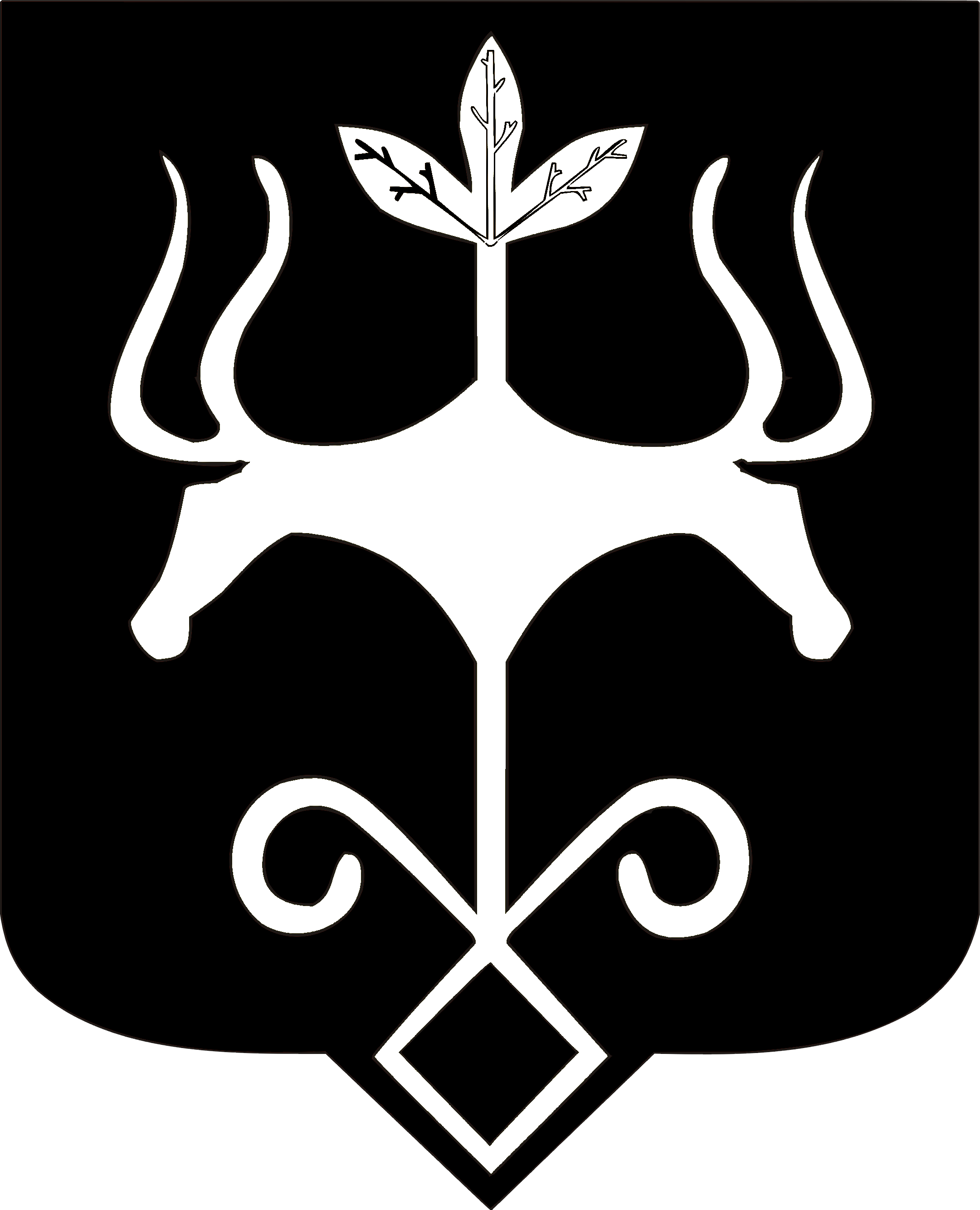 Адыгэ Республикэммуниципальнэ образованиеу 
«Къалэу Мыекъуапэ» и Администрацие